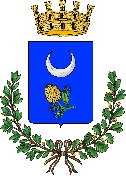 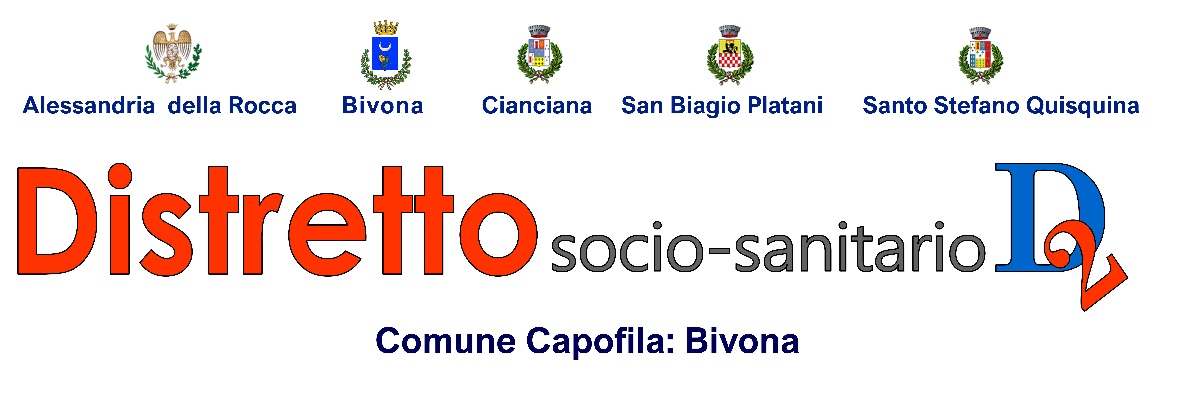 Al Comune di ___________________Ufficio di Servizio SocialeOggetto: Richiesta servizio Assistenza Domiciliare Anziani non integrata per anziani non autosufficienti non in ADI del Distretto Socio Sanitario D2Il/la sottoscritto/a ___________________________________nato a ____________________________Prov. ______ il ____________________ Codice Fiscale _____________________________________________________ e residente in _______________________________ Via ________________________________________ n. ___ familiare del Sig. _________________________ nato a ________________________________________ il ________________________ residente a _______________________________ via ________________________________________________________Rec. Tel. ____________________________________ e-mail ________________________________________:CHIEDEDi usufruire del servizio di assistenza domiciliare socio-assistenziale per soggetti ultrasessantacinquenni non autosuffficienti non in “ADI”;Di proseguire il servizio di assistenza domiciliare socio-assistenziale per soggetti ultrasessantacinquenni non autosuffficienti non in “ADI” iniziato con il PAC II Riparto.A tal fine, ai sensi degli articoli 46 e 47 del D.P.R 28/12/2000 n. 445, consapevole della responsabilità e sanzioni penali previste dall’art. 76 del D.P.R 445/2000, per le ipotesi di falsità in atti e dichiarazioni mendaci ivi indicate,DICHIARAChe il proprio nucleo familiare /il nucleo familiare del Sig. _______________________, è così composto (compreso il soggetto richiedente):Di essere consapevole che il Distretto potrà richiedere la compartecipazione al costo del Servizio ai sensi del Decreto n. 867/57 del 15.04.2003, pertanto si riserva di comunicare l’accettazione o la rinuncia del servizio.Allega:Certificazione ISECertificazione SWAMA, ovvero richiede di sottoporsi a visita presso l’UVMDocumento di riconoscimento in corso di validità del richiedente e/o familiare.AUTORIZZAil trattamento dei dati personali, in conformità a quanto previsto dal codice in materia di protezione dei dati personali (Regolamento UE 2016/67); tali dati verranno usati esclusivamente per le finalità di cui alla presente istanza.Addì __________________                         _______________________________________________        								 Firma del richiedenteNCognome e nomeLuogo di nascitaData di nascita